Publicado en Toledo el 10/07/2020 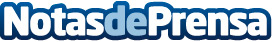 Los resultados de 'PENSAR en HABITAR' servirán para revisar la normativa autonómica de habitabilidadA nivel nacional se analizarán los resultados en distintos grupos de trabajo que comenzarán sus reuniones el próximo 13 de julioDatos de contacto:Javier Bravo606411053Nota de prensa publicada en: https://www.notasdeprensa.es/los-resultados-de-pensar-en-habitar-serviran Categorias: Nacional Derecho Inmobiliaria Castilla La Mancha Construcción y Materiales http://www.notasdeprensa.es